УПРАВЛЕНИЕ ОБРАЗОВАНИЯ И НАУКИ ЛИПЕЦКОЙ ОБЛАСТИ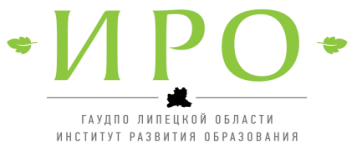 ГАУДПО Липецкой области«институт развития образования»Кафедра гуманитарного и эстетического образованияМЕТОДИЧЕСКИЕ РЕКОМЕНДАЦИИ ПО ПРОЕКТИРОВАНИЮ ИНДИВИДУАЛЬНЫХ ОБРАЗОВАТЕЛЬНЫХ МАРШРУТОВ ОБУЧАЮЩИХСЯ ВО ВНЕУРОЧНОЙ ДЕЯТЕЛЬНОСТИАвторы-составители:кафедра ГиЭО;Рассмотрено на заседании отделения РУМО ___________________________Липецкой областиПротокол  №  от « » __ 2023 г.Липецк2023МЕТОДИЧЕСКИЕ РЕКОМЕНДАЦИИ ПО ПРОЕКТИРОВАНИЮ ИНДИВИДУАЛЬНЫХ ОБРАЗОВАТЕЛЬНЫХ МАРШРУТОВ ОБУЧАЮЩИХСЯ ВО ВНЕУРОЧНОЙ ДЕЯТЕЛЬНОСТИ1.Нормативно-правовые основы внеурочной деятельности в образовательной организацииСогласно требованиям ФГОС общего образования основная образовательная программа должна реализовываться через урочную и внеурочную деятельность. Внеурочная деятельность позволяет создать условия для достижения личностных и метапредметных результатов обучающихся.Внеурочная деятельность вводится в целях обеспечения индивидуальных потребностей обучающихся, поэтому определяется как «проявляемая вне уроков активность детей, обусловленная их интересами и потребностями, направленная на познание и преобразование себя и окружающей действительности, играющая важную роль в развитии обучающихся и формировании ученического коллектива».Под внеурочной деятельностью в рамках реализации Федеральных государственных образовательных стандартов следует понимать образовательную деятельность, осуществляемую в формах, отличных от классно-урочной деятельности. Федеральными государственными образовательными стандартами общего образования (начального общего, основного общего, среднего общего образования) вводится понятие внеурочной деятельности, которая является неотъемлемой частью образовательной деятельности.Письмом Министерства образования и науки Российской Федерации от 18 августа 2017 г. № 09–1672 в образовательные организации направлены «Методические рекомендации по уточнению понятия и содержания внеурочной деятельности в рамках реализации основных общеобразовательных программ, в том числе в части проектной деятельности».Методические рекомендации отражают особенности правового регулирования организации, кадрового и финансового обеспечения внеурочной деятельности, в том числе через сопоставление с соответствующими особенностями реализации дополнительных общеобразовательных программам в целях исключения встречающихся на практике ситуаций неправомерного использования источников финансирования, двойного учета детей в рамках статистического наблюдения, а также варианты реализации внеурочной деятельности, в том числе в сетевой форме.При организации внеурочной деятельности необходимо учитывать Санитарно - гигиенические требования к условиям обучения в образовательных учреждениях (Санитарно-гигиенические правила и нормативы СанПиН 2.4.2.2821-10). В СанПиН указывается, что «основная образовательная программа реализуется через организацию урочной и внеурочной деятельности. Общий объём нагрузки и максимальный объем аудиторной нагрузки на обучающихся не должны превышать указанных требований».Финансовое обеспечение внеурочной деятельности регламентировано приказом Минобрнауки России от 22.09.2015 № 1040 «Об утверждении Общих требований к определению нормативных затрат на оказание государственных (муниципальных) услуг в сфере образования, науки и молодежной политики, применяемых при расчете объема субсидий на финансовое обеспечение выполнения государственного (муниципального) задания на оказание государственных (муниципальных) услуг (выполнения работ) государственным (муниципальным) учреждением».Федеральные государственные образовательные стандарты определяют содержание всего уклада школьной жизни. Внедрение стандартов позволяет создавать современную образовательную среду, в которой у детей появляется больше возможностей получить качественное образование - образование для будущего. В соответствии с требованиями Федеральных государственных образовательных стандартов общего образования основная образовательная программа реализуется через урочную и внеурочную деятельность. Внеурочная деятельность во многом обеспечивает достижение личностных и метапредметных результатов обучающихся. Министерством просвещения Российской Федерации за период действия стандартов подготовлены инструктивные письма и рекомендации, касающихся создания моделей внеурочной деятельности, особенностей проектирования рабочих программ, режима организации внеурочной деятельности, ресурсного обеспечения и др.2. Основные направления внеурочной деятельностиСегодня в соответствии с требованиями Федерального государственного стандарта выделяется пять направлений внеурочной деятельности:спортивно-оздоровительное;духовно-нравственное;социальное;общекультурное;общеинтеллектуальное.Основные направления внеурочной деятельности нацелены на творческое развитие личности и социальное становление школьников.3. Пошаговая инструкция по организации внеурочной деятельности:Шаг первый: диагностика склонностей и задатков учащихся;Шаг второй: презентация возможных направлений внеурочной деятельности на базе образовательной организации: Математическое;Культурно-филологическое;Художественно-эстетическое;Военно-патриотическое (кадетское);I-T- развитие;Спортивно-оздоровительное;Эколого-гуманитарное;Историко-этнографическое (реконструкторское);Техническое моделирование;Гуманитарно-медицинское;Краеведческое;Школьно-музейное.Шаг третий: распределение обучающихся по группам в соответствии с их интересами;Шаг четвёртый: выбор приемлемых форм внеурочной деятельности в зависимости от специфики интересов и интеллектуально-физиологических особенностей обучающихся:Учебные курсы по выбору (математические, гуманитарные);Кадетский, казачий, морской класс;Индивидуальные дополнительные занятия по выбору;«I-T-клуб»;Спортивная секция;Военно-патриотический клуб «Допризывник»;Хранители и экскурсоводы школьного музея;Общество юных краеведов;«Бригада юных медиков»;Клуб «Юный спасатель»;Кружок технического моделирования;Кружок «Мастер» (художественное творчество для мальчиков);Кружок «Рукодельница» (художественное творчество для девочек).Шаг пятый: подбор педагогических кадров для реализации внеурочной деятельности;Шаг шестой: комплектация материально-технического обеспечения для реализации внеурочной деятельности.4. Основные принципы объективной диагностики индивидуальных особенностей учащихся.В основе построения индивидуального образовательного маршрута лежит самоопределение обучающегося. Смысл обучения состоит не в передаче знаний, а в обеспечении условий самореализации личности. Для создания условий, необходимых для проектирования индивидуального образовательного маршрута необходимо учитывать: степень усвоения учащимися предшествующего материала; индивидуальный темп, скорость продвижения учащихся в обучении; степень сформированности социальных и познавательных мотивов; степень сформированности уровня учебной деятельности; индивидуально-типологические особенности учащихся (темперамент, характер, особенности эмоционально-волевой сферы и др.). Пример анкеты для обучающихсяИндивидуальный образовательный планПример анкеты для родителей1.Я отвечаю на все вопросы ребёнка насколько возможно терпеливо и честно. 2.Я не ругаю ребёнка за беспорядок в комнате или на столе, если это связано с творческим занятием и работа ещё не закончена. 3.Я предоставил ребёнку комнату или специальный уголок исключительно для самостоятельных творческих занятий. 4.Я показываю ребёнку, что он любим таким, какой он есть, а не за его достижения. 5.Я стараюсь показать ребёнку интересные места. 6.Я помогаю ребёнку нормально общаться с детьми и рад видеть их у себя в доме. 7.Я никогда не говорю ребёнку, что он хуже других детей. 8.Я никогда не наказываю ребёнка унижением. 9.Я приучаю ребёнка мыслить самостоятельно. 10.Я приучаю ребёнка к чтению с детства. 11.Я пробуждаю фантазию и воображение ребёнка. 12.Я нахожу время, чтобы каждый день побыть с ребёнком наедине. 13.Я никогда не ругаю ребёнка за неумение и ошибки. 14.Я побуждаю ребёнка учиться решить проблемы самостоятельно. 15.Я помогаю ребёнку быть личностью. 16.Я никогда не отмахиваюсь от неудач ребёнка, говоря: «Я это тоже не умею». 17.Я поощряю в ребёнке максимальную независимость от взрослых. 18. Я верю в здравый смысл ребёнка и доверяю ему. Если вы согласны с 20% этих советов, то вам необходимо срочно подумать над остальным. Если советы устраивают вас и соответствуют вашей программе воспитания на 50%, у вас всё должно получиться, у вас есть на это шансы. Если вы выполняете эти советы на 90%, дайте больше свободы ребёнку и себе. Данная анкета разработана Дэвидом Льюисом, обобщившего опыт семей, где имеются одаренные дети. Тест-прогноз для родителей«Способности ребёнка. Как их распознать»Если у ребёнка незаурядный интеллект, то он:  ясно мыслит, хорошо рассуждает, понимает недосказанное, улавливает причины и мотивы поступков других людей и может их объяснить;  обладает хорошей памятью, легко и быстро схватывает школьный материал; задаёт много интересных, необычных, но продуманных вопросов;  любит читать книги не только по школьной программе; имеет обширные знания в любых областях не по возрасту;  рассудителен и расчётлив; обладает чувством собственного достоинства и здравого смысла;  остро реагирует на всё новое и доселе неизвестное. Если у ребёнка преобладают способности к технической области, то он:  интересуется разными механизмами и машинами;  любит разбирать и собирать различные приборы, конструировать модели;  пытается разобраться в причинах поломок и неисправностей различных механизмов;  использует испорченные приборы и механизмы для создания новых моделей;  любит и умеет рисовать, чертить;  читает специальную техническую литературу, заводит друзей с близкими ему интересами. Если у ребёнка ярко выражены способности к научной деятельности, то он:  обладает ярко выраженной способностью к пониманию абстрактных понятий и обобщениям;  умеет чётко выражать словами чужую мысль;  любит читать «взрослые» книги и словари, научно-популярные издания и отдаёт им предпочтение;  задаёт много вопросов, связанных с процессами и явлениями окружающего мира;  часто пытается дать своё объяснение процессам и явлениям;  создаёт свои конструкции и схемы, исследования и проекты в той области знаний, которая его интересует. Если у ребёнка литературные способности, то он:  любит фантазировать и придумывать;  старается использовать изобразительные возможности языка для передачи любой информации;  любит писать рассказы, стихи, ведёт личный дневник;  не стесняется демонстрировать свои литературные способности;  увлекается чтением художественной литературы. Если у ребёнка художественные способности, то он:  пытается выражать свои эмоции и чувства с помощью рисунка или лепки;  любит рассматривать произведения искусства, посещает художественные выставки;  умеет видеть необычное и прекрасное в окружающем, создаёт что-либо интересное и необычное в доме. Если у ребёнка ярко выражены музыкальные способности, то он:  любит музыку, часами может её слушать, приобретает музыкальные записи;  с удовольствием посещает концерты;  легко запоминает мелодии и ритмы, может их воспроизвести;  с удовольствием поёт, играет или хочет научиться играть на музыкальном инструменте;  пытается сочинять свои собственные мелодии;  хорошо разбирается в различных областях музыкальной культуры. Если у ребёнка спортивные способности, то он:  энергичен и всё время хочет двигаться;  смел до безрассудства и не боится синяков и шишек;  любит спортивные игры и всегда в них выигрывает;  хорошо развит физически, имеет хорошую пластику, координирован в движениях;  ловко управляется с лыжами, коньками, велосипедом;  имеет спортсмена-кумира, которому старается подражать;  с удовольствием посещает уроки физкультуры и спортивные секции. Примеры анкеты для педагогов на пригодность к работе по индивидуальным образовательным маршрутамВыберите один из предложенных вариантов ответа. 1. Считаете ли вы, что современные формы и методы работы с обучающимися могут быть улучшены? а). Да; б). нет, они и так достаточно хороши; в). Да, в некоторых случаях, но при современном состоянии школы – не очень. 2. Уверены ли вы, что сами можете участвовать в изменении работы с обучающимися? а). Да, в большинстве случаев; б) нет; в). да, в некоторых случаях. 3. Возможно ли то, что некоторые из ваших идей способствовали бы значительному улучшению в выявлении склонностей и задатков детей? а). Да; б). да, при благоприятных обстоятельствах; в). Лишь в некоторой степени. 4. Считаете ли вы, что в недалёкой перспективе будете играть важную роль в принципиальных изменениях в обучении и воспитании детей? а). Да, наверняка; б).это маловероятно; в). Возможно. 5. Когда вы решаете предпринять какое-то действие, думаете ли вы, что осуществите свой замысел, помогаюший улучшению положения дел? а). Да; б). часто думаю, что не сумею; в). да, часто. 6. Испытываете ли вы желание заняться изучением особенностей неординарных личностей? а). Да, это меня привлекает; б). нет, меня это не привлекает; в). все зависит от востребованности таких людей в обществе. 7. Вам част приходится заниматься поиском новых методов развития способностей детей. Испытываете ли вы удовлетворение в этом? а). Да; б). нет, так как считаю слабой систему стимулирования. 8. Если проблема не решен, но её решение вас волнует, хотите ли вы отыскать тот теоретический материал, который поможет решить проблему? а). Да; б). нет, достаточно знаний передового опыта; в). нет. 9. Когда вы испытываете педагогические срывы, то: а). продолжаете сильнее упорствовать в начинании; б). махнёте рукой на затеи; в). продолжаете делать своё дело. 10. Воспринимаете ли вы критику в свой адрес легко и без обид? а). Да; б). не совсем легко; в). болезненно. 11. Когда вы критикуете кого-нибудь, пытаетесь ли вы в то же время его подбодрить? а). Не всегда; б). при хорошем настроении; в). в основном стараюсь это делать. 12. Может ли вы сразу вспомнить в подробностях беседу с интересным человеком? а). Да, конечно; б). запоминаю только то, что меня интересует; в). всего вспомнить не могу. 13.Когда вы слышите незнакомый термин в знакомом контексте, сможете ли вы его повторить в сходной ситуации? а). Да, без затруднений; б). да, если этот термин легко запомнить; в). нет. 14. Учащийся задаёт вам сложный вопрос на «запретную» тему. Ваши действия: а). вы уклоняетесь от ответа; б). вы тактично переносите ответ на другое время; в). вы пытаетесь отвечать. 15. У вас есть своё основное кредо в профессиональной деятельности. Когда вы его защищаете, то: а). можете отказаться от него, если выслушаете убедительные доводы оппонентов; б). останетесь на своих позициях, какие бы аргументы ни выдвигали; в). измените своё мнение, если давление будет очень мощным. 16. На уроках по своему предмету мне импонируют следующие ответы учащихся: а). средний; б). достаточный; в). оригинальный. 17. Во время отдыха вы предпочитаете: а). решать проблемы, связанные с работой; б). почитать интересную книгу; в). погрузиться в мир ваших любимых увлечений. 18. Вы занимаетесь разработкой нового урока. Решаете прекратить это дело, если: а). по вашему мнению, дело отлично выполнено, доведено до завершения; б). вы более или менее довольны; в). вам ещё не всё удалось сделать, но есть и другие дела. Подсчитайте баллы, которые вы набрали, следующим образом: за ответ «а» - 3, «б» - 1, «в» - 2. Р е з у л ь т а т ы: 40 и более баллов. Вы имеете большую склонность к индивидуальной работе с обучающимися. У вас есть для этого потенциальные возможности. Вы способны стимулировать творческую активность, поддерживать различные виды творческой деятельности учащихся. От 24 до 48 баллов. У вас есть склонности к индивидуальной работе с детьми, но они требуют дополнительных ваших желаний, ресурсов и активного саморегулирования в интеллектуальном процессе. Вам необходим правильный выбор объекта направленности творческого интереса учащихся. 23 и менее баллов. Склонность к индивидуальной работе с детьми, конечно, маловато. В большей мере вы сами не проявляете к этому «особого рвения». Но при соответствующей мобилизации духовных сил, веры в себя, кропотливой работе в сфере повышенного интеллекта вы сможете достичь многого в решении этой проблемы. 5. Литература, которая может быть использована при проектировании индивидуальных образовательных маршрутов обучающихсяФедеральный государственный образовательный стандарт начального общего образования. – М., 2009. (в редакциях). Федеральный государственный образовательный стандарт основного общего образования. – М., 2010. (в редакциях). Федеральный государственный образовательный стандарт среднего общего образования. –  М., 2012. (в редакциях). Государственная программа Российской Федерации "Развитие образования" на 2013-2020 годы. – М., 2014.м(в редакции). Акулова О.В., Заирбек Е.С., Писарева С.А., Пискунова Е.В., Радионова Н.Ф., Тряпицына А.П. Компетентностная модель современного педагога. Учебно-методическое пособие. – СПб.: Изд-во РГПУ им. А.И. Герцена, 2014. – 290с. Александрова Е. А. Педагогическое сопровождение самоопределения старших школьников / Е.А. Александрова. М.: НИИ школьных технологий, 2010. 336 с. Александрова Е.А., Богачева Е.А. Классный руководитель: повышение качества жизни ребенка в школе. – М.: Национальный книжный центр, ИФ «Сентябрь», 2016. – 208с. Александрова Е. А. Содержание и формы деятельности классного воспитателя [Текст] / Е. А. Александрова. – М.: Сентябрь, 2009.— 160 с. Александрова Е.А. Гуманизация образовательного пространства: итоги международной научной конференции// Известия Саратовского университета. Новая серия. Акмеология образования. Психология развития. – 2017. – №. 1(21). – С. 269-274. Бахшян З. Шефство и тьюторство: точки пересечения. История одного школьного проекта // Лицейское и гимназическое образование. – 2009. – № №4. – С. 14-18. Бочкарѐва С.М. История тьюторства // Российский научный журнал.– 2009. – № 3. – С.124-129. Волошина Е., Рывкин А.  Школа на пути к открытому образованию. Опыт освоения тьюторской позиции./ Издательство Москва-Тверь: «СФК-Офис», 2013. – 274с. Воробьева, С. В. Теоретические основы дифференциации образовательных программ [Текст] :  дис. доктора пед. наук / Воробьева С.В. –  СПб., 1999. – 460 с. Выготский Л.С. Орудие и знак в развитии ребенка. — Собрание сочинений: в 6 т. – М.: Педагогика, 1984. – 455с. Выготский Л.С. Педагогическая психология. – М., 1996. – 480с. Выготский Л.С. Мышление и речь. Собрание сочинений в 6-ти томах.Т.2. – М.: Педагогика, 1982. – 504с. Довыдова М.В. Моделирование индивидуальных образовательных маршрутов как фактор повышения эффективности подготовки учителей технологии [Текст]: дис. … канд. пед. наук: 13.00.08 / М.В. Довыдова. – Новокузнецк, 2004. – 188 с Зверева Н.Г. Индивидуализация процесса обучения [Текст] / Н.Г. Зверева // Психология XXI века: Материалы международной межвузовской научнопрактической конференции студентов, аспирантов и молодых специалистов «Психология XXI века» 19-21 апреля 2007 года, Санкт- Петербург / Под науч.ред. В.Б. Чеснокова. –  СПб: Изд-во С.-Петербургского университета, 2007. –  С. 328-329.  Зверева Н.Г. Технология проектирования индивидуальных образовательных маршрутов студентов педвуза на основе комплексной психолого-педагогической диагностики [Текст] / Н.Г. Зверева // Проектирование образовательных процессов. Межвуз. сб. науч. трудов. Вып. 2 / Под ред. Г.Е. Муравьевой. – Шуя: Изд-во «Весть» ГОУ ВПО «ШГПУ», 2007. – С. 61-67. Зверева 	Н.Г. 	Проектирование 	индивидуальных 	образовательных маршрутов студентов педвуза как способ индивидуализации обучения [Текст] / Н.Г. Зверева // Наука и школа. – 2007. – №3. – С. 28-29.  Иванов А.В. Роль тьютора в процессе индивидуального образования ученика // Школьные технологии. – 2009. – № 3. – С. 109-116. Индивидуальный образовательный маршрут одаренного обучающегося: материалы всероссийской научно-практической конференции / под ред. к.п.н., доцента кафедры управления образованием Ярославского педагогического университета им. К.Д. Ушинского Е.Н. Лекомцевой.— ФГБОУ ВПО «Ярославский государственный пе-дагогический университет имени К.Д. Ушинского», 2014. – 121с. Исаева И. Ю. Технология проектирования индивидуальных образовательных маршрутов: учебное пособие / И. Ю. Исаева. –  Магнитогорск: Изд-во Магнитогорск. гос. техн. ун-та им. Г. И. Носова, 2015. – 116 с. Казакова Е.И. Диалог на лестнице успеха. / Казакова Е.И., Тряпицына А.П. – СПб., 1997. – 160с. Ковалева Т.М. Личностно-ресурсное картирование как средство реализации идеи опосредствования // 12 Международные Чтения памяти Л.С.Выготского. Материалы Чтений РГГУ (14-17. 11.2011). – М.: РГГУ, 2011. –  С.108-112. Ковалѐва Т.М. Метафора открытости: [о тьюторстве в школе] // Лицейское и гимназическое образование. – 2008.—№ 4. – С. 23-28. Крылова Н. Б. Тьютор – новый тип педагога в условиях индивидуализации образования // Управление современной школой. Завуч. –  2009. – № 5. – С. 61-70. Кунаш М. А. Подходы к классификации индивидуальных образовательных маршрутов школьников// Ярославский педагогический вестник. – 2012. – № 3 – Том II (Психолого-педагогические науки) – С.77-81. Лебедев О. Е. Новый взгляд на образовательные стандарты. Рецензия на кн.: В. К.Загвоздкин. Теория и практика применения стандартов в образовании // Вопросы образования / Educational Studies Moscow.— 2011. – № 4. – С. 291–305. Лебедев О. Е. Результаты школьного образования в 2020 г. // Вопросы образования / Educational Studies Moscow. – 2009. – № 1. – С. 40–59. Лебедев О.Е. Конец системы обязательного образования?//Вопросы образования. –  2017. – №1. – С.230-256. Лекомцева Е.Н. Варианты организации индивидуального образовательного маршрута развития одаренного ребенка. Материалы 9 международной научно-практической конференции «Образование и наука без границ (7-5 декабря 2013г.). –  Варшава, 2013. – С.19-24. Мониторинг общеучебных достижений выпускников основной школы/под ред. Поливановой К. Н. – М.: Университетская книга, 2006. –  211с. Николина  В.В. Проектирование индивидуальных образовательных маршрутов учащихся [Текст]: Уч. пособие / В.В. Николина; Н.Новгород: НГПУ – 2010. — 46 с. Образовательная программа – маршрут ученика: Ч. 1 [Текст] / под ред. А. П. Тряпициной, Е. И. Казаковой. – СПб. : Издательство «ЮИПК», 1998. –118 с. Селевко Г.К. Современные образовательные технологии: Учебное пособие. –  М.: Народное образование, 2012. – 256с. Селевко, Г.К. Педагогические технологии на основе активизации, интенсификации и эффективного управления УВП. – М.: НИИ школьных технологий, 2005. – 208с.  Улановская К.А. Подготовка будущего учителя к проектированию индивидуальных образовательных траекторий учащихся. Автореферат диссертации на соискание ученой степени кандидата педагогических наук./ Научный руководитель: доктор педагогических наук, профессор Глебов А.А.– Волгоград, 2013. Хоменко И.А. Проектирование образовательного маршрута семьи //Народное образование. –  № 8. – 2011. – С. 266-270. Хуторской А.В. Дидактическая эвристика. Теория и технология креативного обучения.// М.: Изд-во МГУ, 2003,с. 258. Щедровицкий Г.П. Избранные труды–  М.: Шк. Культ. Полит, 1995. –  800с. Электронная карта одарённости школьника (ЭКОШ) "Ариадна-1": методические рекомендации / Авторский коллектив ГБОУ СОШ №200. –Санкт-Петербург, 2017. Эльконин Б.Д. О феноменах переходных форм действия // Вопросы психологии. – 1994. – №1. –  С.48-54. Эльконин Б.Д. Кризис детства и основания проектирования форм детского развития // Вопросы психологии. – 1992. – №3. – С.8-13. Эльконин Б.Д. Образовательное пространство как пространство развития// Вопросы психологии. – 1993. –  №1. – С.25-32. Эльконин Б.Д. Опосредствование. Действие. Развитие.- Ижевск: ERGO, 2010. –  С.8-13. Якиманская И.С. Технология личностно-ориентированного обучения в современной школе / И.С. Якиманская. М. – 2000. – 176с. 1. КТО Я? КАКОЙ Я? (Мое представление о себе )1. КТО Я? КАКОЙ Я? (Мое представление о себе )КлассДата рожденияЛюбимое занятие в свободное времяМой любимый учебный предметМои учебные достиженияМои сильные стороныМои слабые стороныМои увлеченияЧто умею делать хорошоСфера профессиональных интересовСфера моих жизненных интересов (какое место хочу занять в обществе)Что мне в себе нравитсяЧто мне в себе не нравится (Над какими качествами буду работать)НА кого хочу быть похожим (-ей)2. Мои цели и задачи2. Мои цели и задачи2.1 Мои перспективные жизненные цели2.1 Мои перспективные жизненные цели1) Кем хочу стать, какую получить профессию2) Каким (-ой) хочу стать (перечисляются качества, которые бы хотел иметь ученик как член общества, как труженик, гражданин, семьянин)2.2 Ближайшие цели, задачи, что надо развивать в себе в первую очередь2.2 Ближайшие цели, задачи, что надо развивать в себе в первую очередь1) Что хочу узнать о себе (задачи на самопознание)2) Задачи в обучении - По каким предметам повысить свои достижения - Какие дополнительные области знаний изучать - Какие учебные умения и навыки развивать3) Задачи в практической деятельности4) Задачи по формированию конкретных качеств, необходимых для достижения перспективной цели3. Мои планы3. Мои планы4. Моя программа действий4. Моя программа действий4.1 Самопознание своих возможностей и склонностей4.1 Самопознание своих возможностей и склонностей1) В чем (где, в каких сферах себя попробую)2) С кем, где проконсультируюсь3) К кому обращусь за советом4.2. Обучение4.2. Обучение1) Изучению каких предметов уделить больше внимания2) Какие предметы изучать на углубленном уровне3) Какие элективные курсы посещать4.3. Дополнительное образование4.3. Дополнительное образование1) По каким дополнительным образовательным программам буду заниматься2) Какую дополнительную литературу буду изучать3) В каких проектах буду участвовать4) В каких олимпиадах и конкурсах буду участвовать4.4. Участие в общественной деятельности4.4. Участие в общественной деятельности1) В каких делах буду участвовать в школе и классе2) В каких буду участвовать вне школы4.5. Как буду развивать необходимые для реализации моих жизненных планов качества:4.5. Как буду развивать необходимые для реализации моих жизненных планов качества:1) На учебных занятиях2) Во внеучебное время3) В семье4) В общении с учащимися5) В практической деятельности, общественных делах4.6. Кто и в чем мне может помочь4.6. Кто и в чем мне может помочь1) Учителя2) Родители3) ______